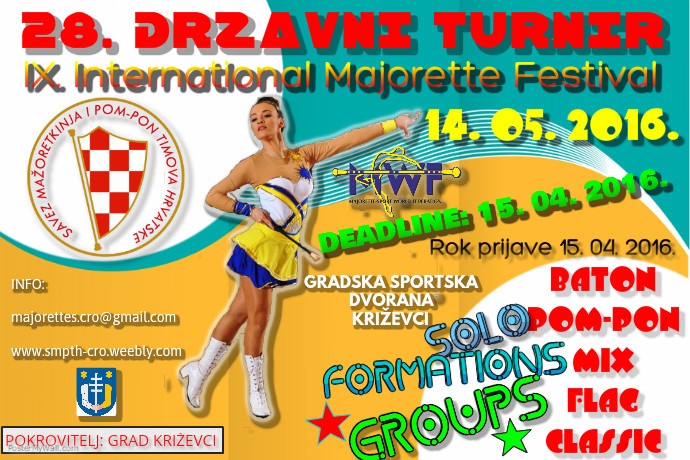                                      REGISTRATION FORM                                                                    DEADLINE  15. 04. 2016.E-mail: majorettes.cro@gmail.com      www.smpth-cro.weebly.comSOLO FORMATIONS:BATON CADETS:BATON JUNIORS:BATON SENIORS:POM-POM CADETS:POM-POM JUNIORS:POM-POM SENIORS:MIX CADETS:MIX JUNIORS:MIX SENIORS:BATONFLAG MINI FORMATION-JUNIORS:BATONFLAG MINI FORMATION-SENIORS:GROUPS CATEGORY:BATON GROUPS  ( CAD = cadets, JUN = juniors, SEN = seniors )POM-POM GROUPS ( CAD = cadets, JUN = juniors, SEN = seniors )BATONFLAG GROUPS ( JUN = juniors, SEN = seniors )MIX GROUPS ( CAD = cadets, JUN = juniors, SEN = seniors )DRUMMERS GROUPS: (JUN=juniors, SEN=seniors)CLASSIC  GROUPS BATON: (CAD=cadets, JUN=juniors, SEN=seniors) CLASSICGROUPS POM-PON: (CAD=cadets, JUN=juniors, SEN=seniors)COUNTRY:TOWN:CLUB/DIVISION:CONTACT PERSON:ADRESS:MOB:E-MAIL:QuotaPersonCompetitors last and first name – solo / duo-trio1Solo2Solo1duo-trio2duo-trio1Mini2MiniQuotaPersonCompetitors last and first name – solo / duo-trio1Solo2Solo1duo-trio2duo-trio1Mini2MiniQuotaPersonCompetitors last and first name – solo / duo-trio1Solo2Solo4Solo1Solo-two baton1duo-trio2duo-trio1Mini2MiniQuotapersonCompetitors last and first name – solo / duo-trio1Solo2Solo1duo-trio2duo-trio1Mini2MiniQuotapersonCompetitors last and first name – solo / duo-trio1Solo2Solo1duo-trio2duo-trio1Mini2Miniquota personCompetitors last and first name – solo / duo-trio1Solo2Solo1duo-trio2duo-trio1Mini2Miniperson1Mini f.2Mini f.person1Mini f.2Mini f.person1Mini f.2Mini f.person1Mini f.2Mini f.person1Mini f.2Mini f.QuotaAge categoryGroup namePerson1.2.1.2.1.2.QuotaAge categoryGroup namePerson1.2.1.2.1.2.QuotaAge categoryGroup namePerson1.2.3.4.QuotaAge categoryGroup namePerson1.2.3.4.5.6.Age category                               Group name          Person1.2.3.4.Age category                          Group name        Person1.2.3.4.5.6.Age categoryGroup namePerson1.2.3.4.5.6.